Osiągnięcia uczniów w roku szkolnym 2013/2014I miejsce w Gminnym Konkursie Czytelniczym dla klasy IIIIII miejsce w gminie i III miejsce w województwie w Ogólnopolskim Konkursie Plastycznym „Zapobiegajmy Pożarom”   Paulina Wujec – opiekun mgr Barbara Piontek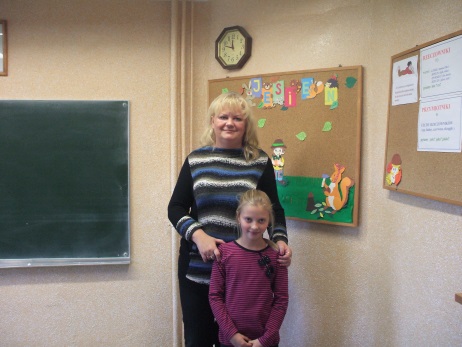 II miejsce w Gminnym Konkursie Czytelniczym dla klasy IILaureat konkursu plastycznego „Moja rodzina jest zdrowa, gdyż jest antytytoniowa” Marcin Blaut – opiekun mgr Barbara Kozołup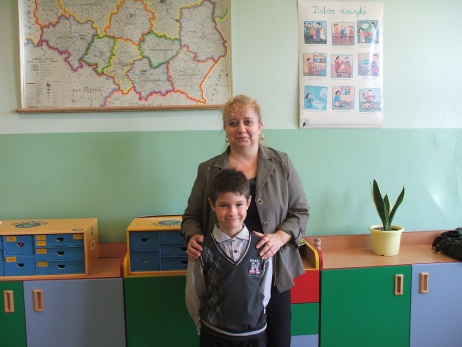 I Mistrzostwa Szkół Wiejskich Gminy Strzelce Opolskie w Pływaniu: - styl dowolny:  I miejsce - Dominika Mróz, Paulina Wujec, Aleksandra Szulc, Bartłomiej Brodacki; II miejsce – Łucja Mróz, Patryk Brodacki, - styl grzbietowy: I miejsce – Łucja Mróz, Paulina Wujec, Aleksandra Szulc, Bartłomiej Brodacki, Mateusz Widera; II miejsce – Patryk Brodacki, Alicja Biniek; III miejsce – Marcin BlautW roku szkolnym 2013/2014 realizowano  projekt „Fascynujący Swiat Nauki i Technologii” , w ramach którego uczniowie brali udział w warsztatach fimowych, w zajęciach laboratoryjnych na Uniwersytecie Opolskim. Realizowano wewnetrzne projekty: ,, W papierowej krainie”, ,, Bezpiecznie uczę się i wypoczywam”,  ,, Stań po zielonej stronie mocy”, „ Zachowaj trzeźwy umysł”, „ Nie pal przy mnie proszę”, ,, Zagrożenia podczas pracy i zabawy w gospodarstwie wiejskim”.